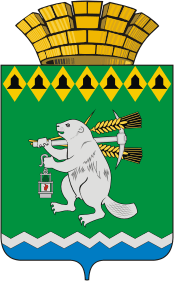 Дума Артемовского городского округаVI созыв22 заседаниеРЕШЕНИЕот 31 августа 2017 года                                        		                                № 229О внесении изменений в решение Думы Артемовского городского округа от 27.02.2014 № 437 «О принятии Положения об  управлении муниципальной собственностью Артемовского городского округа» В соответствии со статьей 298  Гражданского кодекса Российской Федерации, руководствуясь Федеральным законом от 26 декабря 1995 года                           № 208-ФЗ «Об акционерных обществах», статьями  23, 33 Устава Артемовского городского округа, принятого решением Артемовской Думы от 16.06.2005                      № 530 (с изменениями и дополнениями), на основании экспертного заключения Государственно-правового департамента Губернатора Свердловской области и Правительства Свердловской области от 10.04.2017 № 245-ЭЗ,Дума Артемовского городского округаРЕШИЛА:1. Внести в решение Думы Артемовского городского округа от 27.02.2014 № 437 «О принятии Положения об  управлении муниципальной собственностью Артемовского городского округа» (с изменениями, внесенными решениями Думы Артемовского городского округа от 26.02.2015 № 621, от 25.02.2016 № 782, от 16.02.2017 № 106) (далее – решение), следующие изменения:исключить из преамбулы решения слова «от 08.05.2010 № 83-ФЗ «О внесении изменений в отдельные законодательные акты Российской Федерации в связи с совершенствованием правового положения государственных (муниципальных) учреждений».2. Внести в Положение об  управлении муниципальной собственностью Артемовского городского округа, принятое решением Думы Артемовского городского округа от 27.02.2014 № 437 (с изменениями, внесенными решениями Думы Артемовского городского округа от 26.02.2015 № 621, от 25.02.2016 № 782, от 16.02.2017 № 106) (далее – Положение), следующие изменения:1) в пункте 6  статьи 6, в подпункте 7 пункта 1 статьи 19 Положения слова «закрытых акционерных обществ» заменить словами «акционерных обществ»;2) в подпункте 5 пункта 1 статьи 19, в подпункте 4 пункта 3 статьи 29 Положения слова «открытых акционерных обществ» заменить словами «акционерных обществ»;3) пункт 2 статьи 27 Положения изложить в следующей редакции:«2. Автономное учреждение без согласия собственника не вправе распоряжаться недвижимым имуществом и особо ценным движимым имуществом, закрепленными за ним собственником или приобретенными автономным учреждением за счет средств, выделенных ему собственником на приобретение такого имущества. Остальным имуществом, находящимся у него на праве оперативного управления, автономное учреждение вправе распоряжаться самостоятельно, если иное не установлено законом.Автономное учреждение вправе осуществлять приносящую доходы деятельность лишь постольку, поскольку это служит достижению целей, ради которых оно создано, и соответствующую этим целям, при условии, что такая деятельность указана в его учредительных документах. Доходы, полученные от такой деятельности, и приобретенное за счет этих доходов имущество поступают в самостоятельное распоряжение автономного учреждения.Бюджетное учреждение без согласия собственника не вправе распоряжаться особо ценным движимым имуществом, закрепленным за ним собственником или приобретенным бюджетным учреждением за счет средств, выделенных ему собственником на приобретение такого имущества, а также недвижимым имуществом. Остальным имуществом, находящимся у него на праве оперативного управления, бюджетное учреждение вправе распоряжаться самостоятельно, если иное не установлено законом.Бюджетное учреждение вправе осуществлять приносящую доходы деятельность лишь постольку, поскольку это служит достижению целей, ради которых оно создано, и соответствующую этим целям, при условии, что такая деятельность указана в его учредительных документах. Доходы, полученные от такой деятельности, и приобретенное за счет этих доходов имущество поступают в самостоятельное распоряжение бюджетного учреждения.Казенное учреждение не вправе отчуждать либо иным способом распоряжаться имуществом без согласия собственника имущества.Казенное учреждение может осуществлять приносящую доходы деятельность в соответствии со своими учредительными документами. Доходы, полученные от указанной деятельности, поступают в соответствующий бюджет бюджетной системы Российской Федерации.».3. Опубликовать настоящее решение в газете «Артемовский рабочий» и разместить на официальном сайте Думы Артемовского городского округа в информационно-телекоммуникационной  сети «Интернет».4. Контроль за исполнением настоящего решения возложить на постоянную комиссию по экономическим вопросам, бюджету и налогам (Соловьев А.Ю.).             Председатель ДумыАртемовского городского округа	                              К.М. Трофимов Глава           Артемовского городского округа                            А.В. Самочернов